АДМИНИСТРАЦИЯ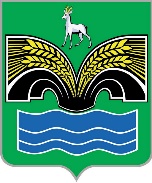 СЕЛЬСКОГО ПОСЕЛЕНИЯ ХИЛКОВОМУНИЦИПАЛЬНОГО РАЙОНА КРАСНОЯРСКИЙСАМАРСКОЙ ОБЛАСТИПОСТАНОВЛЕНИЕот 20 июля 2022 года № 52О внесении изменения в Положение о контрактном управляющем Администрации сельского поселения Хилково муниципального района Красноярский Самарской областиВ целях приведения муниципальных правовых актов сельского поселения Хилково муниципального района Красноярский Самарской области в соответствие с Федеральным законом от 05.04.2013 № 44-ФЗ «О контрактной системе в сфере закупок товаров, работ, услуг для обеспечения государственных и муниципальных нужд», Администрация сельского поселения Хилково муниципального района Красноярский Самарской области ПОСТАНОВЛЯЕТ:1. Внести в Положение о контрактном управляющем Администрации сельского поселения Хилково муниципального района Красноярский Самарской области, утвержденное постановлением Администрации сельского поселения Хилково муниципального района Красноярский Самарской области от 17.12.2014 № 60 (с изменениями от 11.03.2020 № 28, от 15.07.2021 № 49), изменение, изложив пункт 6 в следующей редакции:«6. Контрактный управляющий осуществляют следующие функции и полномочия:1) разрабатывает план-график, осуществляет подготовку изменений для внесения в план-график, размещает в единой информационной системе план-график и внесенные в него изменения;2) осуществляет подготовку и размещение в единой информационной системе извещений об осуществлении закупок, документации о закупках (в случае, если Федеральным законом предусмотрена документация о закупке) и проектов контрактов, подготовку и направление приглашений;3) обеспечивает осуществление закупок, в том числе заключение контрактов;4) участвует в рассмотрении дел об обжаловании результатов определения поставщиков (подрядчиков, исполнителей) и осуществляет подготовку материалов для выполнения претензионно-исковой работы;5) организует в случае необходимости на стадии планирования закупок консультации с поставщиками (подрядчиками, исполнителями) и участвует в таких консультациях в целях определения состояния конкурентной среды на соответствующих рынках товаров, работ, услуг, определения наилучших технологий и других решений для обеспечения государственных и муниципальных нужд;6) осуществляет иные полномочия, предусмотренные Федеральным законом.».2. Опубликовать настоящее постановление в газете «Красноярский вестник» и разместить на официальном сайте Администрации муниципального района Красноярский Самарской области в разделе Поселения /Сельское поселение Хилково/.3. Настоящее постановление вступает в силу со дня его официального опубликования.Глава поселения						      О.Ю. Долгов